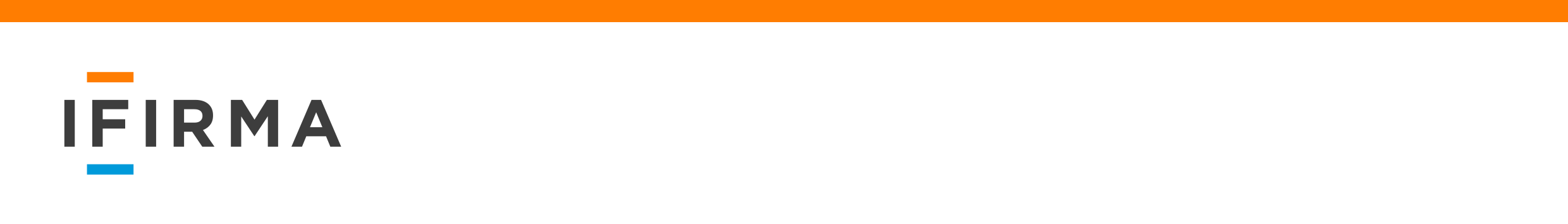 Miejscowość i data wystawieniaFAKTURA VAT RR nr  Data dokonania nabyciaSposób płatności:                   gotówka                                                                              b                                        przelew     Termin płatności:      Nazwa banku:             Nr konta:Podpis sprzedającego                                                                                  Podpis nabywcy*ZPP- zryczałtowany zwrot podatku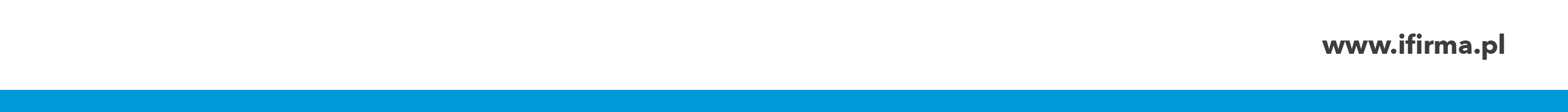 Sprzedawca- Rolnik ryczałtowyNIP/Pesel: NabywcaNIP/Pesel:Lp.Nazwa nabytych produktów rolnychKlasaJednostka miary.IlośćCena jednostkowa bez ZZP* (zł)Wartość nabytych produktów rolnych bez ZPP* (zł)Stawka ZPP* (zł)Kwota ZPP* (zł)Wartość nabytych produktów rolnych z ZPP* (zł)RazemSłownie: …………………………………………………….Oświadczam, że jestem rolnikiem ryczałtowym zwolnionym od podatku od towarów i usług na podstawie art. 43 ust. 1 pkt 3 ustawy o podatku od towarów i usług.          Uwagi: 